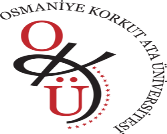 T.C.OSMANİYE KORKUT ATA ÜNİVERSİTESİ SAĞLIK BİLİMLERİ FAKÜLTESİ ÜÇ DERS SINAVI İŞ AKIŞ SÜRECİT.C.OSMANİYE KORKUT ATA ÜNİVERSİTESİ SAĞLIK BİLİMLERİ FAKÜLTESİ ÜÇ DERS SINAVI İŞ AKIŞ SÜRECİT.C.OSMANİYE KORKUT ATA ÜNİVERSİTESİ SAĞLIK BİLİMLERİ FAKÜLTESİ ÜÇ DERS SINAVI İŞ AKIŞ SÜRECİDoküman No :SBF.İŞ.İK.28 İlk Yayın Tarihi :Revizyon Tarihi: 12.09.2022 Revize No :Sayfa :Faaliyet İle İlgili Mevzuat:1.Osmaniye Korkut Ata Üniversitesi Önlisans ve Lisans Eğitim Öğretim YönetmeliğiOsmaniye Korkut Ata Üniversitesi Önlisans ve Lisans Eğitim Öğretim YönetmeliğiFaaliyet İle İlgili Mevzuat:Faaliyet İle İlgili Mevzuat:Faaliyet İle İlgili Mevzuat:Yapılan İşin Süresi:3-5 İşgünü3-5 İşgünü3-5 İşgünü3-5 İşgünüSorumlu Personelİş Akış Şemasıİş Akış ŞemasıGörev ve Sorumluluklar(Faaliyetler-Açıklamalar)Görev ve Sorumluluklar(Faaliyetler-Açıklamalar)Memur (Bölüm Sekreteri)Öğrencinin üç ders sınavı için Bölüm Başkanlığınabaşvurusu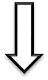 İlgili öğretim elemanının sınavı yaparak notu Öğrenci Bilgi Sİstemine girmesiÖğrencinin üç ders sınavı için Bölüm Başkanlığınabaşvurusuİlgili öğretim elemanının sınavı yaparak notu Öğrenci Bilgi Sİstemine girmesi* OKÜ Önlisans ve Lisans Eğitim Öğretim Yönetmeliğinin 21/e Maddesinde belirtilen Mezun durumda ancak üç dersten başarısız ya da GNOsu 2.00 altında olan öğrenci dilekçe ile Bölüm Başkanlığına başvurur.* OKÜ Önlisans ve Lisans Eğitim Öğretim Yönetmeliğinin 21/e Maddesinde belirtilen Mezun durumda ancak üç dersten başarısız ya da GNOsu 2.00 altında olan öğrenci dilekçe ile Bölüm Başkanlığına başvurur.Bölüm BaşkanıÖğrencinin üç ders sınavı için Bölüm Başkanlığınabaşvurusuİlgili öğretim elemanının sınavı yaparak notu Öğrenci Bilgi Sİstemine girmesiÖğrencinin üç ders sınavı için Bölüm Başkanlığınabaşvurusuİlgili öğretim elemanının sınavı yaparak notu Öğrenci Bilgi Sİstemine girmesi* İlgili öğretim üyesi sınavı yaparak Bölüm Başkanlığı aracılığıyla notunu Öğrenci Bilgi Sistemine girer.* İlgili öğretim üyesi sınavı yaparak Bölüm Başkanlığı aracılığıyla notunu Öğrenci Bilgi Sistemine girer.HazırlayanSistem onayıYürürlük onayı